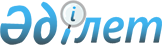 "Әкімшілік-аумақтық бірліктердегі халық санына сәйкес сайланатын мәслихаттар депутаттарының санын белгілеу Ережелерін бекіту туралы" Қазақстан Республикасы Орталық сайлау комиссиясының 1999 жылғы 8 шілдедегі № 12/200 қаулысына өзгерістер енгізу туралы
					
			Күшін жойған
			
			
		
					Қазақстан Республикасы Орталық сайлау комиссиясының 2011 жылғы 14 қарашадағы № 60/100 Қаулысы. Қазақстан Республикасы Әділет министрлігінде 2011 жылы 21 қарашада № 7303 тіркелді. Күші жойылды - Қазақстан Республикасы Орталық сайлау комиссиясының 2020 жылғы 11 қыркүйектегі № 21/323 қаулысымен
      Ескерту. Күші жойылды – ҚР Орталық сайлау комиссиясының 11.09.2020 № 21/323 (алғашқы ресми жарияланған күнінен бастап қолданысқа енгізіледі) қаулысымен.
      "Қазақстан Республикасындағы сайлау туралы" Қазақстан Республикасы Конституциялық заңының 12-бабына сәйкес Қазақстан Республикасы Орталық сайлау комиссиясы ҚАУЛЫ ЕТЕДІ:
      1. "Әкімшілік-аумақтық бірліктердегі халық санына сәйкес сайланатын мәслихаттар депутаттарының санын белгілеу Ережелерін бекіту туралы" Қазақстан Республикасы Орталық сайлау комиссиясының 1999 жылғы 8 шілдедегі № 12/200 қаулысына (Нормативтік құқықтық актілерді мемлекеттік тіркеу тізілімінде № 838 болып тіркелген) мынадай өзгерістер енгізілсін:
      қаулының кіріспесі жаңа редакцияда жазылсын:
      "Қазақстан Республикасындағы сайлау туралы" Қазақстан Республикасы Конституциялық заңының 12-бабының 16) тармақшасына, "Қазақстан Республикасындағы жергілікті мемлекеттік басқару және өзін-өзі басқару туралы" Қазақстан Республикасы Заңының 5-бабының 3-тармағына сәйкес Қазақстан Республикасы Орталық сайлау комиссиясы қаулы етеді:";
      аталған қаулымен бекітілген Әкімшілік-аумақтық бірліктердегі халық санына сәйкес сайланатын мәслихаттар депутаттарының санын белгілеу Ережелерінде:
      Ережелердің екінші абзацы жаңа редакцияда жазылсын:
      "Депутаттардың саны (жоғарғы және төменгi шегi) "Қазақстан Республикасындағы жергiлiктi мемлекеттiк басқару және өзін-өзі басқару туралы" Қазақстан Республикасының Заңына сәйкес мынадай шектерде белгiленедi: облыстық мәслихатқа, Астана және Алматы қалаларының мәслихаттарына - 50-ге дейiн; қалалық мәслихатқа - 30-ға дейiн; аудандық мәслихатқа - 25-ке дейiн.";
      № 3 қосымшаның реттік нөмірі 19-жолы жаңа редакцияда жазылсын: 
      "Бурабай-Ақмола 81645 25 - 543 - 0,03 15".
      2. Осы қаулы Ақмола облысының әкіміне, Ақмола облыстық сайлау комиссиясына жіберілсін.
      3. Осы қаулы оның ресми жарияланған күнінен бастап қолданысқа енгізіледі.
					© 2012. Қазақстан Республикасы Әділет министрлігінің «Қазақстан Республикасының Заңнама және құқықтық ақпарат институты» ШЖҚ РМК
				
Қазақстан Республикасы
Орталық сайлау комиссиясының
Төрағасы
Қ. Тұрғанқұлов
Қазақстан Республикасы
Орталық сайлау комиссиясының
хатшысы
Б. Мелдешов